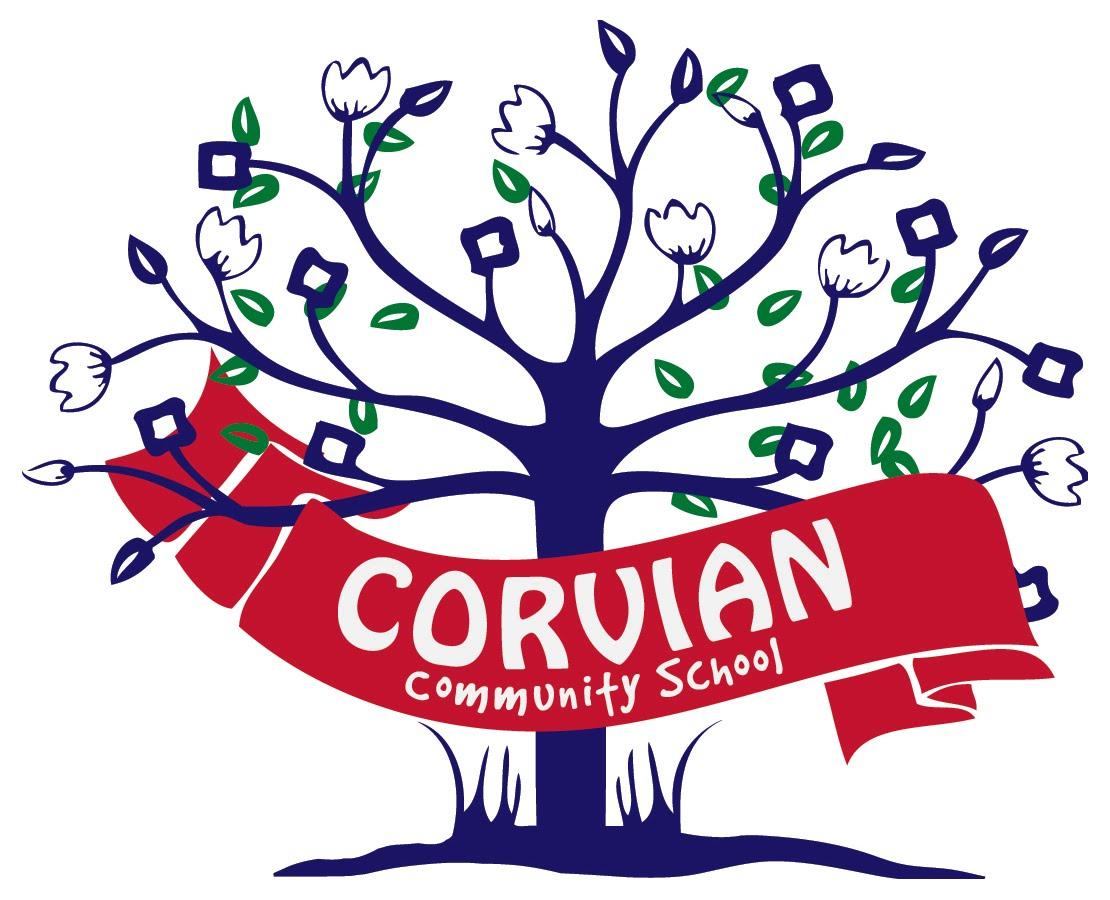 Corvian Community SchoolA North Carolina Public Charter SchoolGovernance MeetingMotion:Jesh called the meeting to order at 7:01pm, Doug seconded the motion; all were in favor. The vote passed. Action:Approve April 2018 Board minutes.Motion:Jesh moved to approve the May 2018 Board minutes. Doug seconded the motion, and all were in favor. Motion passed.Action:Stacey provided the directors updates-financial. Budget variance report, May bank statement and the state allotment report all were reviewed.Action:July board retreat planning and pre-work was discussed. Focus to be update of 3 year strategic plan.Action:Beth presented the results and analysis of the 2018 parents survey and communication planning was discussed. Motion:Jesh moved to adjourn the meeting at 7:47pm, Beth seconded; all were in favor. Motion passed.Meeting DateJune 12, 2018AttendanceBoard Member XEd Franklin, Chair XBeth Stolarick, SecretaryXJesh Humphrey, Vice ChairXDoug Burns XAmy TateScott StimsonXDwayne EarlsXSara McKinneyXStacey Haskell GuestsCaroline MillerElizabeth PadgettNicki SinclairHolly ChapmanKristi MillerCindy Branciforte